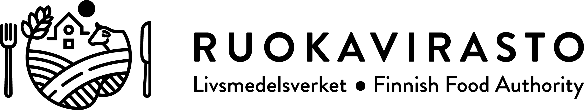 Hundinnehavarens uppgifter Jag har en spärrmarkering beviljat av Myndigheten för digitalisering och befolkningsdata (se instruktionerna för mer information).Hundarnas och ID-märkarens uppgifterBilaga _____ st, Hundar _____ st (3 hundar får plats på en bifogad sida, skriv ut antal sidor som behövs).Om ID-märkaren är samma på alla hundar, räcker det med att informationen anmäls för den första hunden)Innehavarens underskriftDenna blankett kan också användas som identifieringsintyg som hänför sig till lagstiftningen, då fyller ID-märkaren i uppgifterna för sin egen del och hundinnehavaren fyller i uppgifterna för sin egen del.AnmälningskanalerAnmäl din hund till registret i första hand elektroniskt på adressen https://koirarekisteri.ruokavirasto.fiHunden kan också anmälas till registret genom att skicka denna blankett undertecknad till hundregistrets kundtjänst. Observera att ett vanligt, oskyddat e-postmeddelande inte är datasäkert. Om du skickar blanketten elektroniskt, använd tjänsten för säker e-post t.ex. https://turvaviesti.ruokavirasto.fi/e-post: koirarekisteri@ruokavirasto.fipostadress: Hundregistret, PB 120, 78201 VARKAUSRegistreringsavgiftRegistreringsavgift uppbärs för anmälan av hundens uppgifter till registret. De som anmäler med blankett faktureras i efterhand av Livsmedelsverket på basis av registreringsanmälningarna. Priserna för registreringsavgiften är följande: 10 euro för anmälning via e-tjänsten och 19 euro för blankettanmälning.IFYLLNINGSANVISNINGAR:Hundinnehavarens uppgifterHundens innehavare antecknar sina egna uppgifter. Med hundens innehavare avses en fysisk eller juridisk person, som äger eller innehar hunden. Innehavaren kan vara en person eller solidariskt flera personer eller en instans, men endast en av innehavarna ansvarar för märkningen av hunden och anmälan till registret. Som unik identifikationskod används hundinnehavarens personbeteckning eller FO-nummer. För faktureringen ska också typen av FO-nummer anges, enskilda näringsidkare ska även uppge den ansvariga personens personbeteckning.Anmäl inte dina uppgifter som omfattas av spärrmarkering. Ange dock vid behov din kontaktadress för fakturering av registreringsavgiften.Hundens uppgifterHundens namn: Namnet anges på det sätt som hundinnehavaren anmäler det. Namnet kan vara det namn som hunduppfödaren eller hundinnehavaren har gett. Hundens födelsedag: Ange hundens födelsedag. Om dagen inte är känd, ange en uppskattning av hundens födelsedag. Hundens födelseland: Anges om det är något annat än Finland. Identifieringsmärkning: Ange mikrochipets identifieringskod dvs. nummerserien. Mikrochipets nummer syns till exempel på identifieringsintyget eller på hundens papper.Hundens ras:Anmäl rasuppgiften som finns på det separata intyg som avelsföreningen utfärdat.Om hunden är flerrasig, fyll också i fälten ’Vuxenstorlek’ och ’Beskrivning av kännetecken’, där man verbalt beskriver hundens kännetecken.Färg: Ange åtminstone hundens huvudfärg med hjälp av de färgkoder som används i hundregistret. Vid behov kan flera färger väljas.ID-märkarens uppgifterID-märkarens namn och adress: Anmäl ID-märkarens namn och adress, om uppgifterna är kända. Fältet kan vid behov lämnas tomt.Mikrochipinsättningsdag: Anmäl om uppgiften är känd. Fältet kan vid behov lämnas tomt.Om ID-märkaren och mikrochipinsättningsdagen är samma på alla hundar, räcker det med att anmäla informationen för den första hundens del. Innehavarens underskriftBlanketten undertecknas av innehavaren eller innehavarens företrädare.FÖRSTA REGISTRERINGEN
Anmälan av flera hundar till registretNamnNamnPersonbeteckning eller FO-nummerAdressAdressTyp av FO-nummer Förening Enskild näringsidkare 
       (ange också personbeteckning) Annat företag (Ab, Kb osv.) Kommun Statens anstaltPostnummer och -ortPostnummer och -ortTyp av FO-nummer Förening Enskild näringsidkare 
       (ange också personbeteckning) Annat företag (Ab, Kb osv.) Kommun Statens anstaltTelefonTelefonTyp av FO-nummer Förening Enskild näringsidkare 
       (ange också personbeteckning) Annat företag (Ab, Kb osv.) Kommun Statens anstaltE-postFöretagets e-fakturaadressFöretagets e-fakturaadressTid och platsUnderskrift av hundens innehavare/innehavarens representant (den som undertecknar på uppdrag av FO-nummer måste ha namnteckningsrätt)FÖRSTA REGISTRERINGEN
Anmälan av flera hundar till registret
FÖRSTA REGISTRERINGEN
Anmälan av flera hundar till registret
FÖRSTA REGISTRERINGEN
Anmälan av flera hundar till registret
Bilaga till anmälanBilaga sida:___/___Hundens namnFödelsedagFödelseland, om annat än FinlandIdentifieringsmärkning (mikrochipets nummer)Hundens rasHundens rasVuxenstorlek (mankhöjd), om flerrasig Mycket liten (under 25 cm) Liten (25–39 cm) Mellanstor (40–54 cm) Stor (55–69 cm) Mycket stor (70 cm eller över)Kön Hane Tik Vet ejHundens huvudfärg/färger  Brun Svart Grå/blå Vit/gräddfärg Röd Gul/gylleneBeskrivning av kännetecken, om flerrasigBeskrivning av kännetecken, om flerrasigBeskrivning av kännetecken, om flerrasigID-märkarens namn och adress, om käntID-märkarens namn och adress, om käntMikrochipinsättningsdag, om käntHundens namnFödelsedagFödelseland, om annat än FinlandIdentifieringsmärkning (mikrochipets nummer)Hundens rasHundens rasVuxenstorlek (mankhöjd), om flerrasig Mycket liten (under 25 cm) Liten (25–39 cm) Mellanstor (40–54 cm) Stor (55–69 cm) Mycket stor (70 cm eller över)Kön Hane Tik Vet ejHundens huvudfärg/färger  Brun Svart Grå/blå Vit/gräddfärg Röd Gul/gylleneBeskrivning av kännetecken, om flerrasigBeskrivning av kännetecken, om flerrasigBeskrivning av kännetecken, om flerrasigID-märkarens namn och adress, om käntID-märkarens namn och adress, om käntMikrochipinsättningsdag, om käntHundens namnFödelsedagFödelseland, om annat än FinlandIdentifieringsmärkning (mikrochipets nummer)Hundens rasHundens rasVuxenstorlek (mankhöjd), om flerrasig Mycket liten (under 25 cm) Liten (25–39 cm) Mellanstor (40–54 cm) Stor (55–69 cm) Mycket stor (70 cm eller över)Kön Hane Tik Vet ejHundens huvudfärg/färger  Brun Svart Grå/blå Vit/gräddfärg Röd Gul/gylleneBeskrivning av kännetecken, om flerrasigBeskrivning av kännetecken, om flerrasigBeskrivning av kännetecken, om flerrasigID-märkarens namn och adress, om käntID-märkarens namn och adress, om käntMikrochipinsättningsdag, om käntFÖRSTA REGISTRERINGEN
Anmälan av flera hundar till registret